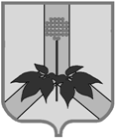 АДМИНИСТРАЦИЯ ДАЛЬНЕРЕЧЕНСКОГО МУНИЦИПАЛЬНОГО РАЙОНАПроект ПОСТАНОВЛЕНИЕОб утверждении Положения о порядке формирования,  ведения и обязательного опубликования перечня муниципального имущества, свободного от прав третьих лиц (за исключением имущественных прав субъектов малого и среднего предпринимательства), предусмотренного частью 4 статьи 18 Федерального закона от 24 июля 2007 г. № 209-ФЗ "О развитии малого и среднего предпринимательства в Российской Федерации"В соответствии с Федеральным законом от 06.10.2003г. № 131-ФЗ «Об общих принципах организации местного самоуправления в Российской Федерации», Федеральным законом от 24.07.2007 № 209-ФЗ «О развитии малого и среднего предпринимательства в Российской Федерации, Постановлением Правительства РФ от 21.08.2010г. № 645 «Об имущественной поддержке субъектов малого и среднего предпринимательства при предоставлении федерального имущества», Постановлением Правительства РФ от 01.12.2016г. № 1283 «О внесении изменений в постановление Правительства РФ от 21.08.2010г. № 645», руководствуясь Уставом Дальнереченского муниципального района администрация Дальнереченского муниципального районаПОСТАНОВЛЯЕТ:1. Утвердить Положение «О порядке формирования,  ведения и обязательного опубликования перечня муниципального имущества, свободного от прав третьих лиц (за исключением имущественных прав субъектов малого и среднего предпринимательства), предусмотренного частью 4 статьи 18 Федерального закона от 24 июля 2007 г. № 209-ФЗ "О развитии малого и среднего предпринимательства в Российской Федерации» (прилагается).2. Контроль за выполннением настоящего постановления возложить на заместителя главы администрации Дальнереченского муниципального района Попова А.Г.3. Настоящее постановление вступает в силу со дня его  официального опубликования.Глава Дальнереченского муниципального района		   	                                                     В.С. Дернов	Приложениек постановлению администрацииДальнереченскогомуниципального районаПоложениео порядке формирования, ведения и обязательного опубликованияперечня муниципального имущества, свободного от прав третьих лиц(за исключением имущественных прав субъектов малого и среднего предпринимательства), предусмотренного частью 4 статьи 18Федерального закона от 24 июля 2007 г. № 209-ФЗ "О развитии малого и среднего предпринимательства в Российской Федерации"
1. Настоящее Положение устанавливает порядок формирования, ведения (в том числе ежегодного дополнения) и обязательного опубликования перечня муниципального имущества, свободного от прав третьих лиц (за исключением имущественных прав субъектов малого и среднего предпринимательства), предусмотренного частью 4 статьи 18 Федерального закона от 24 июля 2007 г. № 209-ФЗ "О развитии малого и среднего предпринимательства в Российской Федерации" (далее соответственно - муниципальное имущество, Перечень), в целях предоставления муниципального имущества во владение и (или) в пользование на долгосрочной основе субъектам малого и среднего предпринимательства и организациям, образующим инфраструктуру поддержки субъектов малого и среднего предпринимательства.2. В Перечень вносятся сведения о муниципальном имуществе, соответствующем следующим критериям:а) имущество свободно от прав третьих лиц (за исключением имущественных прав субъектов малого и среднего предпринимательства);б) имущество не ограничено в обороте;в) имущество не является объектом религиозного назначения;г) имущество не является объектом незавершенного строительства;д) имущество не включено в прогнозный план (программу) приватизации муниципального имущества;е) в отношении имущества не принято решение администрации Дальнереченского муниципального района о предоставлении его иным лицам; ж) имущество не признано аварийным и подлежащим сносу или реконструкции.3. Внесение сведений о муниципальном имуществе в Перечень (в том числе ежегодное дополнение), а также исключение сведений о муниципальном имуществе из Перечня осуществляются нормативными правовыми актами администрации Дальнереченского муниципального района  об утверждении Перечня или о внесении в него изменений на основе предложений федеральных органов исполнительной власти, органов государственной власти субъектов Российской Федерации, органов местного самоуправления, общероссийских некоммерческих организаций, выражающих интересы субъектов малого и среднего предпринимательства, акционерного общества "Федеральная корпорация по развитию малого и среднего предпринимательства", организаций, образующих инфраструктуру поддержки субъектов малого и среднего предпринимательства, а также субъектов малого и среднего предпринимательства.4. Администрация Дальнереченского муниципального района формирует предложения по внесению изменений в Перечень в порядке, установленном настоящим Положением, и направляет их на обсуждение Комиссии по формированию Перечня муниципального имущества, свободного от прав третьих лиц (за исключением  имущественных прав субъектов малого и среднего предпринимательства), которое может быть использовано только в целях предоставления его на долгосрочной основе субъектам малого и среднего предпринимательства (далее – Комиссия).5. Рассмотрение предложения осуществляется администрацией Дальнереченского муниципального района в течение 30 календарных дней с даты его поступления. 6. Комиссия рассматривает предложения и дает письменные рекомендации по включению или исключению объектов муниципального имущества из Перечня в срок не более пятнадцати дней со дня поступления таких предложений.7. По результатам рассмотрения предложения, с учетом рекомендаций Комиссии, администрацией Дальнереченского муниципального района  принимается одно из следующих решений:а) о включении сведений о муниципальном имуществе, в отношении которого поступило предложение, в перечень с учетом критериев, установленных пунктом 2 настоящего Положения;б) об исключении сведений о муниципальном имуществе, в отношении которого поступило предложение, из перечня с учетом положений пунктов 10 и 11 настоящего Положения;в) об отказе в учете предложения.8. Проект нормативного правового акта администрации Дальнереченского муниципального района о включении объекта в Перечень или его исключении разрабатывает отдел по управлению муниципальным имуществом администрации Дальнереченского муниципального района.9. В случае принятия решения об отказе в учете предложения, указанного в пункте 3 настоящего Положения, администрация Дальнереченского муниципального района направляет лицу, представившему предложение, мотивированный ответ о невозможности включения сведений о муниципальном имуществе в перечень или исключения сведений о муниципальном имуществе из перечня.10. Администрация Дальнереченского муниципального района вправе исключить сведения о муниципальном имуществе из перечня, если в течение 2 лет со дня включения сведений о муниципальном имуществе в перечень в отношении такого имущества от субъектов малого и среднего предпринимательства или организаций, образующих инфраструктуру поддержки субъектов малого и среднего предпринимательства, не поступило:а) ни одной заявки на участие в аукционе (конкурсе) на право заключения договора, предусматривающего переход прав владения и (или) пользования в отношении муниципального имущества;б) ни одного заявления о предоставлении муниципального имущества, в отношении которого заключение указанного договора может быть осуществлено без проведения аукциона (конкурса) в случаях, предусмотренных Федеральным законом "О защите конкуренции".11. Администрация Дальнереченского муниципального района исключает сведения о муниципальном имуществе из перечня в одном из следующих случаев:а) в отношении муниципального имущества в установленном законодательством Российской Федерации порядке принято решение о его использовании для муниципальных нужд либо для иных целей;б) право муниципальной собственности на имущество прекращено по решению суда или в ином установленном законом порядке.12. Формирование и ведение Перечня осуществляется по форме согласно Приложению к настоящему Положению.13. Перечень ведется и опубликовывается отделом по управлению муниципальным имуществом администрации Дальнереченского муниципального района.Ведение Перечня осуществляется в электронной форме.14. Перечень и внесенные в него изменения подлежат:а) обязательному опубликованию в официальном печатном издании Дальнереченского муниципального района- в течение 10 рабочих дней со дня утверждения;б) размещению на официальном сайте администрации Дальнереченского муниципального района http://www.dalmdr.ru/;  в информационно-телекоммуникационной сети "Интернет" (в том числе в форме открытых данных) - в течение 3 рабочих дней со дня утверждения.15. Предоставление в аренду муниципального имущества, включенного в Перечень, осуществляется в порядке и на условиях в соответствии с решением Думы Дальнереченского муниципального района  от  25 октября 2018 г. № 455 «Об утверждении Порядка и условий предоставления в аренду субъектам малого и среднего предпринимательства (МСП) объектов муниципальной собственности, включенных в перечень имущества, находящегося в муниципальной собственности, свободного от прав третьих лиц (за исключением права хозяйственного ведения, права оперативного управления, а также имущественных прав субъектов малого и среднего предпринимательства)».